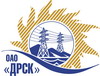 Открытое Акционерное Общество«Дальневосточная распределительная сетевая  компания»ПРОТОКОЛ № 451/УР-ВПзаседания закупочной комиссии по выбору победителя открытого электронного запроса предложений на право заключения договора: Ремонт ВЛ 0,4 кВ с. Дальневосточное АЭС закупка № 710 раздел 1.1.  ГКПЗ 2015Форма голосования членов Закупочной комиссии: очно-заочная.ПРИСУТСТВОВАЛИ: 10 членов постоянно действующей Закупочной комиссии ОАО «ДРСК»  2-го уровня.ВОПРОСЫ, ВЫНОСИМЫЕ НА РАССМОТРЕНИЕ ЗАКУПОЧНОЙ КОМИССИИ: Об утверждении результатов процедуры переторжки.Об итоговой ранжировке предложений.О выборе победителя запроса предложений.РЕШИЛИ:По вопросу № 1Признать процедуру переторжки состоявшейсяУтвердить окончательные цены предложений участниковПо вопросу № 2Утвердить итоговую ранжировку предложенийПо вопросу № 3 3.1 Планируемая стоимость закупки в соответствии с ГКПЗ: 5 444 000,0  рублей без учета НДС; 6 423 920,0 рублей с учетом НДС.3.2 Признать победителем запроса предложений Ремонт ВЛ 0,4 кВ с. Дальневосточное  участника, занявшего первое место в итоговой ранжировке по степени предпочтительности для заказчика: ООО "ЭНЕРГОСИСТЕМА АМУР" (675000, Россия, Амурская обл., г. Благовещенск, ул. Забурхановская, д. 102, оф. 2, 3) на условиях: стоимость предложения 4 382 420,0 руб. без НДС (5 171 255,60 руб. с НДС). Срок выполнения: начало выполнения работ с момента заключения договора, окончание 30.09.2015 г. Условия оплаты:  без аванса, расчет в течение 30 календарных дней после подписания справки о стоимости выполненных работ КС-3. Гарантия 24 месяца после приемки выполненных работ.  Срок действия оферты 120 календарных дней со дня следующего за днем вскрытия конвертов (с 07.05.2015).г.  Благовещенск«11» июня 2015№п/пНаименование Участника закупки и его адресОбщая цена заявки до переторжки, руб. без НДСОбщая цена заявки после переторжки, руб. без НДСООО "ЭНЕРГОСИСТЕМА АМУР" (675000, Россия, Амурская обл., г. Благовещенск, ул. Забурхановская, д. 102, оф. 2, 3)4 491 300,00 руб. без НДС (5 299 734,0 руб. с НДС)4 382 420,0 руб. без НДС (5 171 255,60 руб. с НДС)2.ООО "ДЭМ" (675000, Россия, Амурская обл., г. Благовещенск, ул. Амурская, д. 257)4 518 000,00 руб. без НДС (5 331 240,0 руб. с НДС)4 471 300,0 руб. без НДС (5 276 134,0 руб. с НДС)3.ООО "Электросервис" (ЕАО г. Биробиджан ул Миллера 8б)4 850 000,00 руб. без НДС (5 723 000,0 руб. с НДС)Предложение не поступило4.ООО ФСК "Энергосоюз" (675007 Амурской области г. Благовещенск ул. Нагорная ,20/2 а/я 18;)5 044 974,00 руб. без НДС (5 953 069,32 руб. с НДС)Предложение не поступилоМесто в итоговой ранжировкеНаименование и адрес участникаЦена предложения до переторжки без НДС, руб.Окончательная цена предложения без НДС, руб.1 местоООО "ЭНЕРГОСИСТЕМА АМУР" (675000, Россия, Амурская обл., г. Благовещенск, ул. Забурхановская, д. 102, оф. 2, 3)4 491 300,00 руб. без НДС (5 299 734,0 руб. с НДС)4 382 420,0 руб. без НДС (5 171 255,60 руб. с НДС)2 местоООО "ДЭМ" (675000, Россия, Амурская обл., г. Благовещенск, ул. Амурская, д. 257)4 518 000,00 руб. без НДС (5 331 240,0 руб. с НДС)4 471 300,0 руб. без НДС (5 276 134,0 руб. с НДС)3 местоООО "Электросервис" (ЕАО г. Биробиджан ул Миллера 8б)4 850 000,00 руб. без НДС (5 723 000,0 руб. с НДС)4 850 000,00 руб. без НДС (5 723 000,0 руб. с НДС)4 местоООО ФСК "Энергосоюз" (675007 Амурской области г. Благовещенск ул. Нагорная ,20/2 а/я 18;)5 044 974,00 руб. без НДС (5 953 069,32 руб. с НДС)5 044 974,00 руб. без НДС (5 953 069,32 руб. с НДС)Ответственный секретарь Закупочной комиссии: Моторина О.А._______________________________Технический секретарь Закупочной комиссии: Чувашова О.В._______________________________